Алека Оксана Васильевна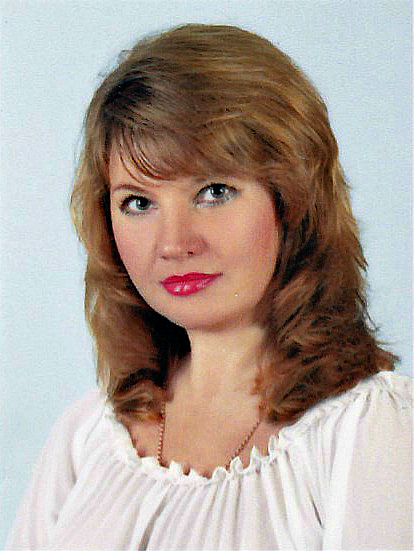 
05.11.2015 г.
Дата рождения: 21.05.1976 г. (39 лет)Домашний адрес:г. Черкассы, ул. 30 лет Победы, д. 22/1 , кв 65 Контактные телефоны:097 5356541, 050 4129003E-mail:alekaoksana@mail.ruСемейное положение: разведена, дочь 18 летЦель: Должность  Топ –менеджера , начальника  отдела  кредитования  юридических  лиц, розничного  бизнеса.Образование: 1991-1995 гг. – Черкасский  институт банковского  дела НБУ, специалист   коммерческих банков.
1995-2001 гг. – Черкасский  инженерно-технологический университет, экономист-финансист.Опыт работы:2010 - 2015Региональный менеджер по продажам услуги PEOPLEnet, главный менеджер, руководитель отделенийПАТ КБ «Приватбанк», Черкасское ГРУ- развитие отделений  с нуля до высокого уровня, управление коллективом- привлечение новых клиентов и кредитование юридических и физических лиц- обслуживание вкладчиков банка - выдача пенсионных , социальных  карт клиентам - привлечение на автокредитование- кассовое обслуживание  - страхование2008 - 2009 Главный специалист по страхованию
Страховая компания «Универсальная »- привлечение и обслуживание клиентов по различным страховым программам
2007 - 20082006 - 2007Специалист отдела продаж и кредитования лиц малого и среднего бизнеса 
«Черкасская дирекция » АО «Индекс – Банк»- привлечение юридических лиц и частных предпринимателей на кредитование  под залог коммерческой недвижимости - ведение переговоров, заключение долгосрочных договоров кредитованияАдминистратор - управляющийЧФ «Габбро» , ЧП Терехов Е.Н.- управление персоналом - привлечение клиентов на заказы по ландшафтному дизайну изделий из гранита- ведение переговоров и заключение договоров по  заказам- ведение документации и бухгалтерии, отчётность 1995 - 2005Главный экономист – специалист финансового отделаГорисполком, Финансовый отдел Сосновского исполнительного комитета власти- ведение документации финансирования бюджетных предприятий  АПК- контроль  финансирования государственной субвенцией социальных программ - проверка  распределения бюджетных средств с выходом  в бюджетные организации - регистрация отчётной документации частных предпринимателей  по вопросам платежей в государственный бюджет - работа с казначействомЯзыки: русский, украинский, итальянский (разговорный уровень)Личные качества:высокая работоспособность, энергичность, лидерские качества, целеустремлённость, доброжелательность, обязательность, коммуникабельность, порядочность, желание постоянного саморазвития и работа на результат,  стрессоустойчивостьДополнительные сведения:Уверенный пользователь ПК (MS Office), банковских программ любых версий. Водительские права категории В (стаж вождения 20 лет), наличие автомобиля.Увлечения:автомобили, музыка, дизайн.